
.
Student Services Council
Minutes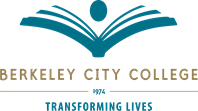 Tuesday, September 26, 2023, 1 :00 pm – 2:30pm Room 451AJoin Zoom MeetingLeads: BCC Student Services Administrators

Mission: Berkeley City College’s mission is to promote student success, to provide our diverse community with educational opportunities, and to transform lives. The College achieves its mission through instruction, student support and learning resources, which enable its enrolled students to earn associate degrees and certificates, and to attain college competency, careers, transfer, and skills for lifelong success. 
Vision: Berkeley City College is a premier, diverse, student-centered learning community, dedicated to academic excellence, collaboration, innovation and transformation. Agenda ItemDescriptionDescriptionLEADERDESIRED OUTCOMEPreview AgendaMoved for approval-SS, seconded by AW. Unanimous approvalMoved for approval-SS, seconded by AW. Unanimous approvalAllReview AgendaReview 9.12.23 minutesMoved approval- Lissette, seconded by Martin unanimous approvalMoved approval- Lissette, seconded by Martin unanimous approvalAllReview MinutesECMC Emergency FundsHoping to receive an additional $5,000. They have their own website, students would complete an application. Izzie and John will approve applications. They will screen for eligibility. We are working on streamlining the process of applying for other emergency funds so it isn’t different between the colleges.We have $400,000 unclaimed HEERF $ for students that will need to get pushed out. SS managers will meet and develop a plan for distribution in Fall 2023.Hoping to receive an additional $5,000. They have their own website, students would complete an application. Izzie and John will approve applications. They will screen for eligibility. We are working on streamlining the process of applying for other emergency funds so it isn’t different between the colleges.We have $400,000 unclaimed HEERF $ for students that will need to get pushed out. SS managers will meet and develop a plan for distribution in Fall 2023.JohnOcelotSee notes from JasmineSee notes from JasmineJohnInformationFeedback from Student AmbassadorsNo concerns since the last meeting. Students are asking about upcoming events and activities. Needing more hotspotsContract with TMobile – look for other contractsNo concerns since the last meeting. Students are asking about upcoming events and activities. Needing more hotspotsContract with TMobile – look for other contractsJade & JohnInformation sharingAnnouncementsLet Lissette know if you’re tabling at La Pachanga, ASAP. UCRC and Dual Enrollment are the only folks confirmed.Last week, Karaoke and Latinx Heritage month kick off event, long list of students participating, food went quickly.Oct. 10- Julio Salgado, queer undocu-activist coming from LA, we will display his art, some musicians will kick off his event.Undocuweek of action, Julisa Arce, with Laney and CoA, she will be interviewed. 10/17- Arte Repujado10/18-Immigrant Legal Defense10/19 Carlos Eduardo Espina10/20 Peralta Dreamers Field Trip to UCBClothing donations open during first two weeks of October- Room 12510/24- Free clothing Flea Market, no cost, 12:00-2pmApplications are closed for Clipper Cards. Two rounds of acceptance were sent out. Students must pick them up by Friday. 400 applications for 200 cards. Many students were not taking a BCC class or had BCC as their home campus.  A Waitlist was created. Noncredit students received Clipper cards. 20 eligible students were not able to get Clipper Cards. SS managers will figure out how to buy more clipper cards for those students.9/28- Transfer Day- 40 Universities.  Need volunteers for an hour or two. Please refer your students. 9/28 Food Pantry will be at the 5th Floor Student Lounge10/9 Application opens- Enrollment workshops will be MTW 2-4pm until 11/15 in Room 126Patelco Financial Wellness wkp. Room 431-Thursday 12:20-1:20 Budgeting and Saving like a boss. Food will be offered. Transfer Tuesdays- staff and faculty wear your alma mater gear, talk to a student about your experience attending HACU and Colegas- 4th year of current HSI, looking at how to institutionalize the work of the grant. Anyone attending HACU or Colegas will have a mandatory meeting for attendees. New LD Specialist Gail Rulloda and PT counselor Tamar Sahakian for SAS-Counseling has posted late start classes to support enrollmentASBCC appointed a student to every committee with student space. Let Lissette know if you’re tabling at La Pachanga, ASAP. UCRC and Dual Enrollment are the only folks confirmed.Last week, Karaoke and Latinx Heritage month kick off event, long list of students participating, food went quickly.Oct. 10- Julio Salgado, queer undocu-activist coming from LA, we will display his art, some musicians will kick off his event.Undocuweek of action, Julisa Arce, with Laney and CoA, she will be interviewed. 10/17- Arte Repujado10/18-Immigrant Legal Defense10/19 Carlos Eduardo Espina10/20 Peralta Dreamers Field Trip to UCBClothing donations open during first two weeks of October- Room 12510/24- Free clothing Flea Market, no cost, 12:00-2pmApplications are closed for Clipper Cards. Two rounds of acceptance were sent out. Students must pick them up by Friday. 400 applications for 200 cards. Many students were not taking a BCC class or had BCC as their home campus.  A Waitlist was created. Noncredit students received Clipper cards. 20 eligible students were not able to get Clipper Cards. SS managers will figure out how to buy more clipper cards for those students.9/28- Transfer Day- 40 Universities.  Need volunteers for an hour or two. Please refer your students. 9/28 Food Pantry will be at the 5th Floor Student Lounge10/9 Application opens- Enrollment workshops will be MTW 2-4pm until 11/15 in Room 126Patelco Financial Wellness wkp. Room 431-Thursday 12:20-1:20 Budgeting and Saving like a boss. Food will be offered. Transfer Tuesdays- staff and faculty wear your alma mater gear, talk to a student about your experience attending HACU and Colegas- 4th year of current HSI, looking at how to institutionalize the work of the grant. Anyone attending HACU or Colegas will have a mandatory meeting for attendees. New LD Specialist Gail Rulloda and PT counselor Tamar Sahakian for SAS-Counseling has posted late start classes to support enrollmentASBCC appointed a student to every committee with student space.     Membership: Bold indicates attendanceStacey Shears, Vice President of Student ServicesDr. Amy H. Lee, Dean of Enrollment ServicesMartin De Mucha Flores, Acting Dean of Counseling and Student EquityJohn Nguyen, Associate Dean of Student Engagement and Basic NeedsErnesto Nery, Director of Financial AidJasmine Martinez, Executive Assistant to VP Student ServicesJeejun Bertuso, Veterans CoordinatorDanielle Spencer, Student Support Services Staff AssistantDr. Elissa Jaw, SAS Coordinator/CounselorRamona Butler, EOPS/CARE Coordinator Carolina Martinez, SEA CoordinatorSusan Truong, Adult Ed and Dual Enrollment Counselor    Membership: Bold indicates attendanceStacey Shears, Vice President of Student ServicesDr. Amy H. Lee, Dean of Enrollment ServicesMartin De Mucha Flores, Acting Dean of Counseling and Student EquityJohn Nguyen, Associate Dean of Student Engagement and Basic NeedsErnesto Nery, Director of Financial AidJasmine Martinez, Executive Assistant to VP Student ServicesJeejun Bertuso, Veterans CoordinatorDanielle Spencer, Student Support Services Staff AssistantDr. Elissa Jaw, SAS Coordinator/CounselorRamona Butler, EOPS/CARE Coordinator Carolina Martinez, SEA CoordinatorSusan Truong, Adult Ed and Dual Enrollment CounselorLisette Flores, HSI DirectorGail Pendleton, Enrollment Services/CoordinatorAndrea Williams, CTC Coordinator Luis Chavez, Counseling Chair or DesigneeChristina Taing-Rivera, LC CounselorJanine Greer, Wellness Center, MH counselorRonda Johnson, Next UP CounselorJoseph Bielanski, Articulation Officer Hue Huynh, Senior A&R SpecialistZaira Sanchez, HSI Program CoordinatorDana Cabello, Student Services Staff Assistant, CounselingAlejandra Oseguera, EOPS CounselorIzzie Villanueva, Basic Needs CoordinatorJade Thieu, Student AmbassadorLisette Flores, HSI DirectorGail Pendleton, Enrollment Services/CoordinatorAndrea Williams, CTC Coordinator Luis Chavez, Counseling Chair or DesigneeChristina Taing-Rivera, LC CounselorJanine Greer, Wellness Center, MH counselorRonda Johnson, Next UP CounselorJoseph Bielanski, Articulation Officer Hue Huynh, Senior A&R SpecialistZaira Sanchez, HSI Program CoordinatorDana Cabello, Student Services Staff Assistant, CounselingAlejandra Oseguera, EOPS CounselorIzzie Villanueva, Basic Needs CoordinatorJade Thieu, Student AmbassadorLisette Flores, HSI DirectorGail Pendleton, Enrollment Services/CoordinatorAndrea Williams, CTC Coordinator Luis Chavez, Counseling Chair or DesigneeChristina Taing-Rivera, LC CounselorJanine Greer, Wellness Center, MH counselorRonda Johnson, Next UP CounselorJoseph Bielanski, Articulation Officer Hue Huynh, Senior A&R SpecialistZaira Sanchez, HSI Program CoordinatorDana Cabello, Student Services Staff Assistant, CounselingAlejandra Oseguera, EOPS CounselorIzzie Villanueva, Basic Needs CoordinatorJade Thieu, Student Ambassador